基本信息基本信息 更新时间：2024-05-13 19:21  更新时间：2024-05-13 19:21  更新时间：2024-05-13 19:21  更新时间：2024-05-13 19:21 姓    名姓    名赵玉峰赵玉峰年    龄42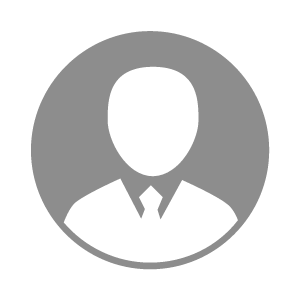 电    话电    话下载后可见下载后可见毕业院校武汉理工大学邮    箱邮    箱下载后可见下载后可见学    历大专住    址住    址江苏盐城大丰区新丰镇江苏盐城大丰区新丰镇期望月薪10000-20000求职意向求职意向生产经理/主管,分公司总经理,技术场长生产经理/主管,分公司总经理,技术场长生产经理/主管,分公司总经理,技术场长生产经理/主管,分公司总经理,技术场长期望地区期望地区不限不限不限不限教育经历教育经历就读学校：泰州姜堰卫生学校 就读学校：泰州姜堰卫生学校 就读学校：泰州姜堰卫生学校 就读学校：泰州姜堰卫生学校 就读学校：泰州姜堰卫生学校 就读学校：泰州姜堰卫生学校 就读学校：泰州姜堰卫生学校 工作经历工作经历工作单位：新希望六合 工作单位：新希望六合 工作单位：新希望六合 工作单位：新希望六合 工作单位：新希望六合 工作单位：新希望六合 工作单位：新希望六合 自我评价自我评价熟悉公司+农户模式，自育肥场管理，制定免疫程序和保健方案，制定生物安全防控流程，14年育肥，自养管理工作经验熟悉公司+农户模式，自育肥场管理，制定免疫程序和保健方案，制定生物安全防控流程，14年育肥，自养管理工作经验熟悉公司+农户模式，自育肥场管理，制定免疫程序和保健方案，制定生物安全防控流程，14年育肥，自养管理工作经验熟悉公司+农户模式，自育肥场管理，制定免疫程序和保健方案，制定生物安全防控流程，14年育肥，自养管理工作经验熟悉公司+农户模式，自育肥场管理，制定免疫程序和保健方案，制定生物安全防控流程，14年育肥，自养管理工作经验熟悉公司+农户模式，自育肥场管理，制定免疫程序和保健方案，制定生物安全防控流程，14年育肥，自养管理工作经验熟悉公司+农户模式，自育肥场管理，制定免疫程序和保健方案，制定生物安全防控流程，14年育肥，自养管理工作经验其他特长其他特长认真，负责，有亲和力，有带领团队经验，认真，负责，有亲和力，有带领团队经验，认真，负责，有亲和力，有带领团队经验，认真，负责，有亲和力，有带领团队经验，认真，负责，有亲和力，有带领团队经验，认真，负责，有亲和力，有带领团队经验，认真，负责，有亲和力，有带领团队经验，